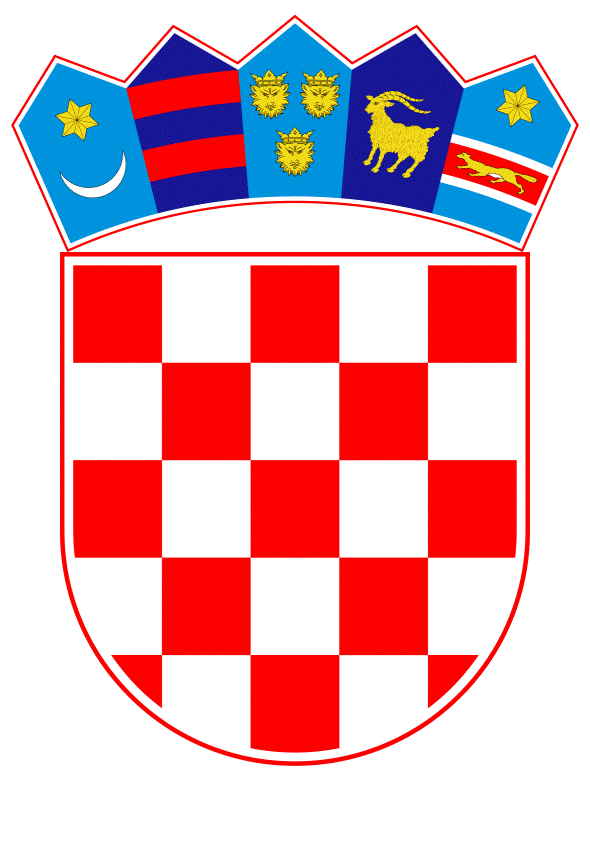 VLADA REPUBLIKE HRVATSKEZagreb, 27. travnja  2022.__________________________________________________________________________________________________________________________________________________________________________________________________________________________________________   Banski dvori | Trg Sv. Marka 2  | 10000 Zagreb | tel. 01 4569 222 | vlada.gov.hr	Na temelju članka 53. Zakona o obnovi zgrada oštećenih potresom na području Grada Zagreba, Krapinsko zagorske županije, Zagrebačke županije, Sisačko – moslavačke županije i Karlovačke županije (Narodne novine, br. 102/20, 10/21 i 117/21 ), Vlada Republike Hrvatske je na sjednici održanoj _____________2022. godine donijelaO D L U K Uo izmjeni  Odluke o financiranju najamnine za stambeno zbrinjavanje osoba čije su nekretnine stradale u potresima na području Grada Zagreba, Krapinsko- zagorske županije, Zagrebačke županije, Sisačko-moslavačke i  Karlovačke županijeI.U Odluci o financiranju najamnine za stambeno zbrinjavanje osoba čije su nekretnine stradale u potresima na području Grada Zagreba, Krapinsko-zagorske županije, Zagrebačke županije, Sisačko-moslavačke i  Karlovačke županije („Narodne novine“ broj 17/21 i 65/21) u točki V. u podstavku 4. riječi: „17. lipnja 2022.“ zamjenjuju se riječima: „15. svibnja 2023.“.II.Stupanjem na snagu ove Odluke rokovi za financiranje najamnine iz Rješenja o financiranju najamnine donesena temeljem Odluke o financiranju najamnine za stambeno zbrinjavanje osoba čije su nekretnine stradale u potresima na području Grada Zagreba, Zagrebačke županije i Krapinsko- zagorske županije („Narodne novine“ broj 57/20) i Odluke o financiranju najamnine za stambeno zbrinjavanje osoba čije su nekretnine stradale u potresima na području Grada Zagreba, Krapinsko-zagorske županije, Zagrebačke županije, Sisačko-moslavačke županije i Karlovačke županije („Narodne novine“ broj 17/21 i 65/21) produžuju se do 15. svibnja  2023. godine te stranke kojima su izdana rješenja o financiranju najamnine do 01. rujna 2021., 01. ožujka 2022. odnosno 17. lipnja 2022. ne moraju podnositi nove zahtjeve za financiranje najamnine.                                                                III.Zadužuje se Ministarstvo prostornoga uređenja, graditeljstva i državne imovine da po službenoj dužnosti  rješenja iz točke II. uskladi s ovom Odlukom.IV.	Ova Odluka stupa na snagu prvoga dana od dana objave u Narodnim novinama.KLASA: URBROJ: Zagreb, 	PREDSJEDNIK 	mr. sc. Andrej PlenkovićO B R A Z L O Ž E N J ENakon potresa koji je dana 22. ožujka 2020. pogodio područje Grada Zagreba, Krapinsko- zagorske županije i Zagrebačke županije Vlada Republike Hrvatske je za građane čije su nekretnine bile oštećene i označene oznakama N1 (neuporabljivo – zbog vanjskog utjecaja) i N2 (neuporabljivo – zbog oštećenja) Odlukom o financiranju najamnine za stambeno zbrinjavanje osoba čije su nekretnine stradale u potresu na području Grada Zagreba, Krapinsko- zagorske županije i Zagrebačke županije  (Narodne novine broj: 57/20) omogućila privremeno stambeno zbrinjavanje. Rok za financiranje najamnine za zamjensku nekretninu od strane Republike Hrvatske bio je 1. rujna 2021. Vlada Republike Hrvatske nakon potresa koji je pogodio Grad Petrinju i njegovu okolicu, 28. i 29. prosinca 2020.  donijela je Odluku o financiranju najamnine za stambeno zbrinjavanje osoba čije su nekretnine stradale u potresima na području Grada Zagreba, Krapinsko-zagorske županije, Zagrebačke županije, Sisačko-moslavačke županije i Karlovačke županije („Narodne novine“ broj 17/21).Osnovni cilj ove Odluke bio je na istovjetan način osigurati stambeno zbrinjavanje osoba čije su nekretnine stradale u potresima koji su se dogodili 28. i 29. prosinca 2020., a kojima nije osiguran drugi adekvatan smještaj. Tom odlukom propisan je rok za financiranje najamnine od strane Republike Hrvatske do 1. ožujka 2022., a isti je produžen do 17. lipnja 2022. temeljem Odluke o izmjeni Odluke o financiranju najamnine za stambeno zbrinjavanje osoba čije su nekretnine stradale u potresima na području Grada Zagreba, Krapinsko- zagorske županije, Zagrebačke županije, Sisačko-moslavačke i  Karlovačke županije („Narodne novine“ broj 65/21).Važećom Odlukom, financiranje najamnine za zamjenski stan osigurava se:-	do obnove stana ili kuće iz točke II. Odluke, ili -	do revizije oznake oštećenja iz preliminarnog pregleda zgrada nakon obavljanja hitnih i nužnih radova za popravak zgrada i stanova, ili-	do osiguravanja adekvatnog smještaja u stanu u vlasništvu Republike Hrvatske ili jedinice lokalne ili područne (regionalne) samouprave  -	do 17. lipnja  2022.ovisno o tome koja okolnost prije nastupi.Sredstva za financiranje najamnine iz  Fonda solidarnosti Europske unije građanima čije su nekretnine stradale u potresima 28. i 29. prosinca 2020. osigurana su do 15. svibnja 2023., a zatraženo je da se isto osigura i za građane čije su nekretnine stradale u potresu 22. ožujka 2020., te se očekuje odobrenje takvog zahtjeva..S obzirom da je u rješenjima o financiranju najamnine donesenim temeljem prethodnih odluka Vlade Republike Hrvatske  kao krajnji rok financiranja najamnine propisan 17. lipnja 2022. potrebno je ovom Odlukom propisati produljenje navedenih rokova do 15. svibnja 2023. Predlagatelj:Ministarstvo prostornoga uređenja, graditeljstva državne imovine Predmet:Prijedlog odluke o izmjeni  Odluke o financiranju najamnine za stambeno zbrinjavanje osoba čije su nekretnine stradale u potresima na području Grada Zagreba, Krapinsko-zagorske županije, Zagrebačke županije, Sisačko-moslavačke županije i  Karlovačke županije 